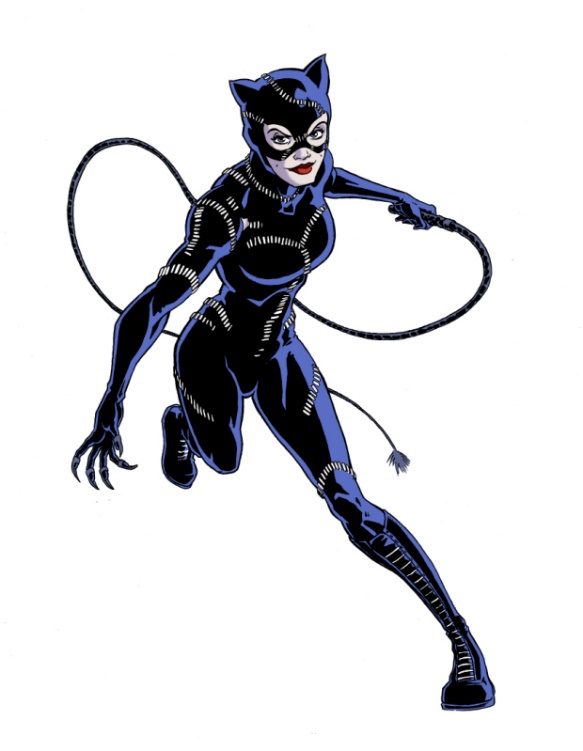 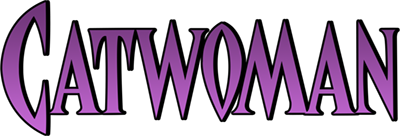 1. Cat Burglar Crawl: 3 sets of 10 Forward/10 Backward Bear Crawls (20 Total reps)-Channel your inner cat burglar as you crawl stealthily forward and backward on all fours.2. Claw Slash Step Up w/Knee Drive: 3 sets of 15 reps each side-Stand tall and step up on bench with a powerful knee drive and arms forward as if swiping with claws. 3. Stealthy Overhead Tricep Extension: 3 sets of 10 reps-Hold the weight in both hands, lift it overhead, extending your arms fully.4. Pouncing 180° Jump Squats: 3 sets of 10 jumps-Start in a squat position, then explode upward turning 180 degrees, facing the other direction. 5. Catnip Crunches: 3 sets of 25 reps-Lie on your back, then lift your shoulders off the ground as you crunch upward reaching for an imaginary piece of catnip.6. Feline Flexibility (Cat-Cow Stretch): 3 sets of 5 rounds- Inhale into cow position (arched spine, belly button low) and exhale into cat position (rounded spine, belly button high).Congratulations, fierce feline! You've conquered Catwoman's Clawed Conquest, embodying the strength, agility, and allure of Gotham's most notorious anti-heroine. Keep honing your skills and may your prowling prowess continue to inspire fear and admiration in equal measure. Until next time, stay sleek and deadly!Name When Completed: 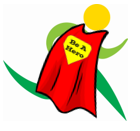 Exercises:SetsRepsWt.MTWTFSSBear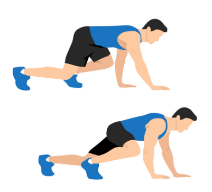 Crawls3 setsBearCrawls20 repsBearCrawlsWt.Step Up 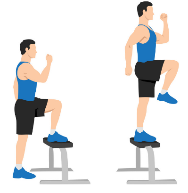 w/KneeDrive3 setsStep Up w/KneeDrive15 repsStep Up w/KneeDriveWt.Overhead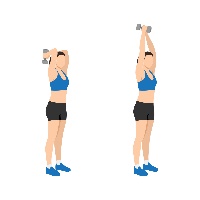 TricepExtension3 setsOverheadTricepExtension10 repsOverheadTricepExtensionWt.180°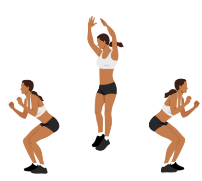 JumpSquats 3 sets180°JumpSquats 10 reps180°JumpSquats Wt.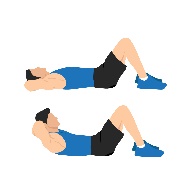 Crunches3 setsCrunches25 repsCrunchesWt.Cat-CowStretch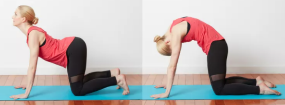 3 setsCat-CowStretch5 roundsCat-CowStretchWt.